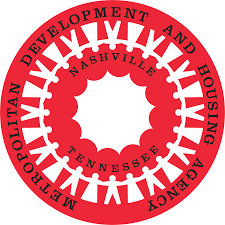 MDHA – Section 3 Contractor and Subcontractor Certification - PreconstructionThe purpose of MDHA’s Section 3 program is to provide employment, training and contracting opportunities to low-income individuals, particularly those who are recipients of government assistance for housing or other public assistance programs. Business Name   Business Address   Business Owner Name   Contact Name   Email Address   Phone Number   Under Metropolitan Development and Housing Agency’s (MDHA) Section 3 Program per 24 CFR Part 75, contractors and subcontractors are required to make their best efforts to provide employment and training opportunities to Section 3 workers in the priority order listed below:For Public Housing ProjectTo residents of the public housing projects for which the public housing financial assistance is expended. To residents of other public housing projects managed by the PHA that is providing the assistance or for residents of Section 8 assisted housing managed by the PHAFor Community Development ProjectsTo participants in Youth Build ProgramsTo low and very low-income persons residing within the service area of the projectThe Section 3 Safe Harbor Benchmark requirements are 25% of all labor hours to be completed by Section 3 Workers and 5% of all labor hours to be completed by Targeted Section 3 Workers. If the contractor or subcontractor does not meet the Safe Harbor Benchmark requirements, they must provide evidence that they have made qualitative efforts to assist low and very low-income persons with employment and training opportunities. The list of qualitative efforts include:Outreach efforts to generate job applicants who are Public Housing Targeted WorkersOutreach efforts to generate job applicants who are Section 8 Targeted WorkersDirect, on-the-job training, including apprenticeshipsIndirect training such as arranging for, contracting for, or paying tuition for, off-site training coachingTechnical assistance to help Section 3 workers compete for jobs, ex. Resume assistance, coachingProvided or connected residents with assistance in seeking employment including drafting resumes, preparing for interviews, finding job opportunities, connecting residents to job placement servicesHeld one or more job fairsProvided or connected residents with supportive services that can provide direct services or referralsProvided or connected residents with supportive services that provide one or more of the following: work readiness, health screenings, interview clothing, uniforms, test fees, transportationAssisted residents with finding childcareAssisted residents to apply for/or attend community college or a four-year educational institutionAssisted residents to apply for/or attend vocational/technical trainingAssisted residents to obtain financial literacy and/or coachingOutreach efforts to identify and secure bids from Section 3 Business ConcernsTechnical assistance to help Section 3 Business Concerns understand and bid on contractsDivided contracts into smaller jobs to facilitate participation by Section 3 Business ConcernsBonding assistance, guaranties, or other efforts to support viable bids from Section 3 Business ConcernsPromoted use of business registries designed to create opportunities for disadvantaged and small business  Monthly Section 3 Reports are required to be submitted to MDHA via provided PDF form by email by the 10th calendar day following the end of each month. The monthly reports will track total labor hours, Section 3 and Targeted Section 3 labor hours worked on the project. If the Section 3 Benchmark requirements are not met, the monthly report will also track qualitative efforts to assist low and very low-income persons with employment and training opportunities. Employer AttestationI certify that my company will comply with all the requirements for Section 3 as listed in 24 CFR Part 75. These requirements include but are not limited to *making our best efforts to follow the prioritization of effort requirements related to MDHA’s Section 3 Program throughout the duration of the contract period, and *making our best efforts to meet the Safe Harbor Benchmarks of 25% of labor hours for Section 3 Workers and 5% of labor hours for Targeted Section 3 Workers.  If we are not able to meet the Safe Harbor Benchmarks, we will make qualitative efforts to assist low and very low-income persons with employment and training opportunities and will provide evidence of our efforts. Additionally, we agree to submit monthly Section 3 Reports by the 10th calendar day following the end of each month.  	I agreeBy typing your name here, you are signing the document electronically. You agree that your electronic signature has the same legal validity and effect as your handwritten signature on the document, and that it has the same meaning as your handwritten signature. Employer Representative Electronic SignatureToday’s DateState of __________________________in_____________________________ County	I, undersigned authority, a Notary Public in and for said County and in said State, hereby certify that, _____________________________________, whose Name as _______________________ of __________________________________is signed to the foregoing conveyance and who is known to me, acknowledged before me on this day, that, being informed of the contents of the foregoing conveyance, he/she, in his/her capability as ___________________________________(Title), and with full authority, executed the same voluntarily for and as the act of said corporation. Given under my hand and official seal, this the _______ day of _____________, 20_____. Notary Public ________________________________My Commission Expires ____________________________